This is an extract of a presentation delivered at the EUCI 13th Annual Rate Design Conference September 28, 2015.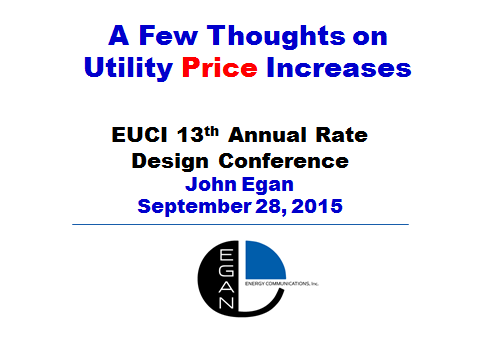 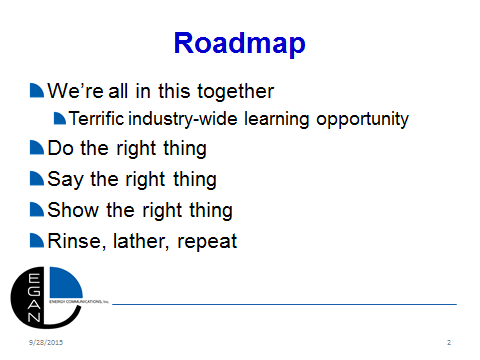 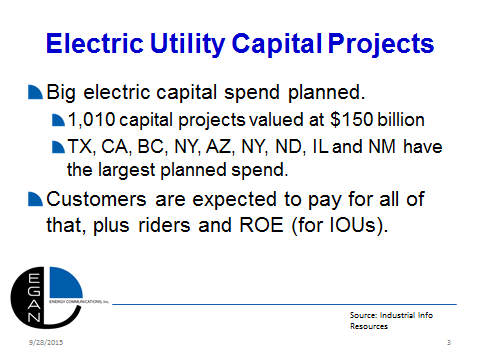 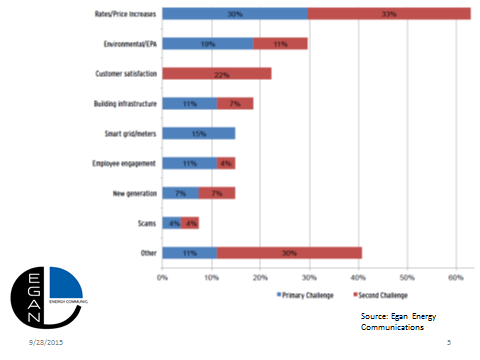 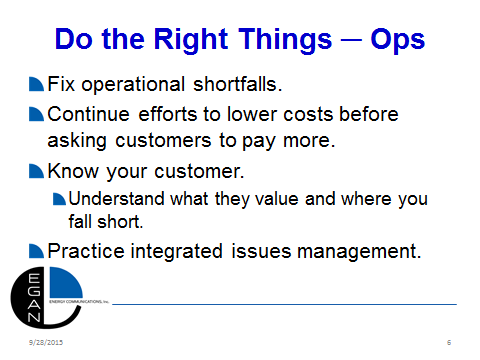 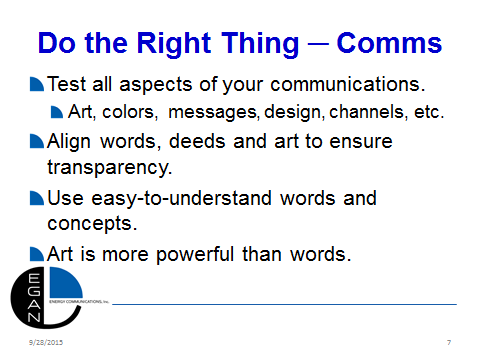 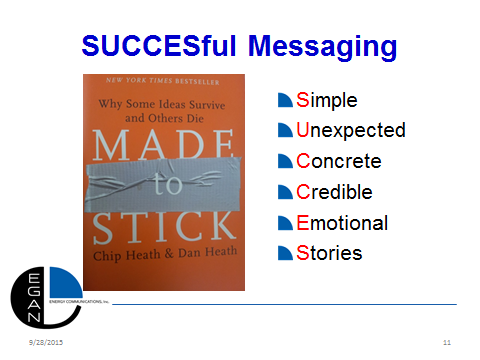 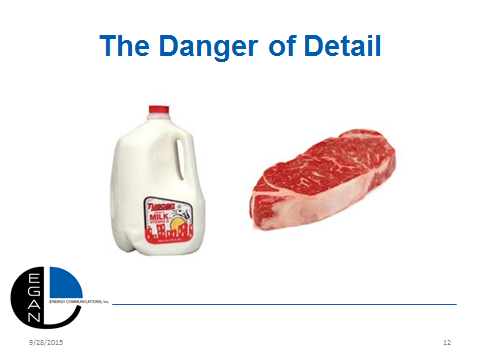 